PassFailRobot:Accepts program □□Robot does not exceed 1 ft X 1 ft x 1 ft□□Only parts from EG Lego Vault or original kit were used in the construction of robot□□Tasks:Navigate to Zarya (Green)□□Retrieve Zarya   □□Travel back to the starting pointExtra credit:Activate and traverse solar panel (EC13) (2)□□Retrieve Unity (Yellow) (EC14) (2)□□Retrieve Quest (Blue) (EC 15) (3)□□Retrieve Pirs (Red) (EC16) (4)□□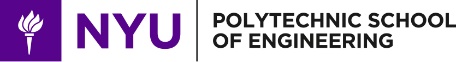 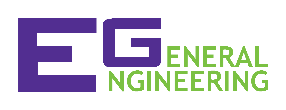 